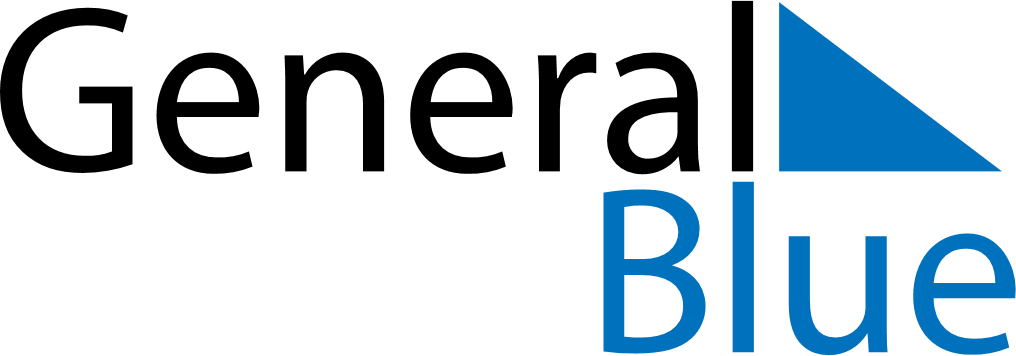 December 2024December 2024December 2024December 2024December 2024December 2024Viborg, DenmarkViborg, DenmarkViborg, DenmarkViborg, DenmarkViborg, DenmarkViborg, DenmarkSunday Monday Tuesday Wednesday Thursday Friday Saturday 1 2 3 4 5 6 7 Sunrise: 8:32 AM Sunset: 3:50 PM Daylight: 7 hours and 18 minutes. Sunrise: 8:33 AM Sunset: 3:49 PM Daylight: 7 hours and 15 minutes. Sunrise: 8:35 AM Sunset: 3:48 PM Daylight: 7 hours and 13 minutes. Sunrise: 8:36 AM Sunset: 3:48 PM Daylight: 7 hours and 11 minutes. Sunrise: 8:38 AM Sunset: 3:47 PM Daylight: 7 hours and 8 minutes. Sunrise: 8:40 AM Sunset: 3:46 PM Daylight: 7 hours and 6 minutes. Sunrise: 8:41 AM Sunset: 3:46 PM Daylight: 7 hours and 4 minutes. 8 9 10 11 12 13 14 Sunrise: 8:42 AM Sunset: 3:45 PM Daylight: 7 hours and 2 minutes. Sunrise: 8:44 AM Sunset: 3:45 PM Daylight: 7 hours and 1 minute. Sunrise: 8:45 AM Sunset: 3:44 PM Daylight: 6 hours and 59 minutes. Sunrise: 8:46 AM Sunset: 3:44 PM Daylight: 6 hours and 58 minutes. Sunrise: 8:47 AM Sunset: 3:44 PM Daylight: 6 hours and 56 minutes. Sunrise: 8:48 AM Sunset: 3:44 PM Daylight: 6 hours and 55 minutes. Sunrise: 8:49 AM Sunset: 3:44 PM Daylight: 6 hours and 54 minutes. 15 16 17 18 19 20 21 Sunrise: 8:50 AM Sunset: 3:44 PM Daylight: 6 hours and 53 minutes. Sunrise: 8:51 AM Sunset: 3:44 PM Daylight: 6 hours and 52 minutes. Sunrise: 8:52 AM Sunset: 3:44 PM Daylight: 6 hours and 51 minutes. Sunrise: 8:53 AM Sunset: 3:44 PM Daylight: 6 hours and 51 minutes. Sunrise: 8:54 AM Sunset: 3:44 PM Daylight: 6 hours and 50 minutes. Sunrise: 8:54 AM Sunset: 3:45 PM Daylight: 6 hours and 50 minutes. Sunrise: 8:55 AM Sunset: 3:45 PM Daylight: 6 hours and 50 minutes. 22 23 24 25 26 27 28 Sunrise: 8:55 AM Sunset: 3:46 PM Daylight: 6 hours and 50 minutes. Sunrise: 8:56 AM Sunset: 3:46 PM Daylight: 6 hours and 50 minutes. Sunrise: 8:56 AM Sunset: 3:47 PM Daylight: 6 hours and 50 minutes. Sunrise: 8:56 AM Sunset: 3:48 PM Daylight: 6 hours and 51 minutes. Sunrise: 8:56 AM Sunset: 3:48 PM Daylight: 6 hours and 51 minutes. Sunrise: 8:57 AM Sunset: 3:49 PM Daylight: 6 hours and 52 minutes. Sunrise: 8:57 AM Sunset: 3:50 PM Daylight: 6 hours and 53 minutes. 29 30 31 Sunrise: 8:57 AM Sunset: 3:51 PM Daylight: 6 hours and 54 minutes. Sunrise: 8:57 AM Sunset: 3:52 PM Daylight: 6 hours and 55 minutes. Sunrise: 8:56 AM Sunset: 3:53 PM Daylight: 6 hours and 56 minutes. 